G & L Davis Meat Co., Inc. 111 Gateway Park Drive North Syracuse, NY 13212 Ph: (315) 471-9164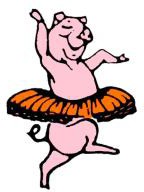 www.gianellisausage.comApplication for EmploymentWe appreciate your interest in G&L Davis Meat Co., Inc.. G&L Davis Meat Co., Inc. is an equal employment opportunity employer. The Company's policy is not to discriminate against any applicant or employee, intern, volunteer, etc., based on race (including traits historically associated with race, such as hair texture and protective hairstyles), color, creed, religion (including wearing attire, clothing or facial hair in accordance with the tenets of religion), sex (including pregnancy, childbirth or related medical conditions and transgender status), gender identity or expression, reproductive health decisions, familial status, national origin, physical or mental disability (including gender dysphoria and being a certified medical marijuana patient), genetic information (including predisposing genetic characteristics), age (18 and over), veteran status, military status, sexual orientation, marital status, certain arrest or conviction records, domestic violence victim status, and any other status protected by applicable federal, state or local laws. G&L Davis Meat Co., Inc. also prohibits harassment of applicants for employment or employees, interns, volunteers, etc., based on any of these protected categories. It is the Company's policy to comply with all applicable federal, state and local laws respecting consideration of unemployment status in making hiring decisions.G&L Davis Meat Co., Inc.  offers reasonable accommodations in the hiring and employment process for individuals with disabilities. If you need assistance in the application or hiring process to accommodate a disability, you may request an accommodation at any time. Applicants who require reasonable accommodation during the application process may contact hr@gianellisausage.com.Employment Experience – Start with your present or last job, including any job-related military service assignments and volunteer activities. You may exclude voluntary work which indicates race, color, religion, gender, national origin, handicap or other protected status. Please account for all time for at least the past five years.REFERENCES –Give name and contact information of three references who are qualified to evaluate your capabilities and who are not related to you.APPLICANT’S STATEMENT:I certify that answers given herein are true and complete to the best of my knowledge. In the event of employment, I understand that false or misleading information given in my application or interview(s) may result in withdrawal of an offer of employment, or if subsequent to employment, may result in dismissal.I understand this employment application is not to be construed as a guarantee of employment. I further understand that, should I become employed, my employment with the organization does not form any kind of contract, implied or expressed, and such employment may be terminated at will either by myself or my employer upon notice of one party to the other. My continued employment would be dependent on satisfactory performance and the continued need for my services as determined by the organization.I authorize investigation of all statements contained in this application for employment as may be necessary in arriving at an employment decision. You may use this authority to check references with former employers I have listed, unless otherwise indicated, as well as the personal references listed.Complete Name:	(Last)	(First)	(Middle)Complete Name:	(Last)	(First)	(Middle)Complete Name:	(Last)	(First)	(Middle)Complete Name:	(Last)	(First)	(Middle)Today’s DateToday’s DateToday’s DateStreet Address:	City	State	Zip CodeStreet Address:	City	State	Zip CodeStreet Address:	City	State	Zip CodeStreet Address:	City	State	Zip CodeStreet Address:	City	State	Zip CodeStreet Address:	City	State	Zip CodeStreet Address:	City	State	Zip CodeAny other name(s) under which you have been previously employed or under which school records would be located.Any other name(s) under which you have been previously employed or under which school records would be located.EmailEmailPhone NumberPhone NumberPhone NumberPosition (s) Applied ForPosition (s) Applied ForPosition (s) Applied ForPosition (s) Applied ForStarting Wage DesiredStarting Wage DesiredStarting Wage DesiredHow did you learn about us?□ Advertisement □ Employment Agency □ Walk-In □ Other ___________________How did you learn about us?□ Advertisement □ Employment Agency □ Walk-In □ Other ___________________How did you learn about us?□ Advertisement □ Employment Agency □ Walk-In □ Other ___________________Names of friends or relatives employed by this companyNames of friends or relatives employed by this companyNames of friends or relatives employed by this companyNames of friends or relatives employed by this companyIf you are under 18 years of age, can you furnish a work permit?If you are under 18 years of age, can you furnish a work permit?If you are under 18 years of age, can you furnish a work permit?If you are under 18 years of age, can you furnish a work permit?If you are under 18 years of age, can you furnish a work permit?□Yes□ NoHave you ever filed an application with us before?  If yes, give date____________________Have you ever filed an application with us before?  If yes, give date____________________Have you ever filed an application with us before?  If yes, give date____________________Have you ever filed an application with us before?  If yes, give date____________________Have you ever filed an application with us before?  If yes, give date____________________□Yes□ NoHave you ever been employed with us before?	If yes, give date____________________Have you ever been employed with us before?	If yes, give date____________________Have you ever been employed with us before?	If yes, give date____________________Have you ever been employed with us before?	If yes, give date____________________Have you ever been employed with us before?	If yes, give date____________________□Yes□ NoAre you authorized to work lawfully in the United States? (Proof of citizenship or immigration status will be required upon employment.)Are you authorized to work lawfully in the United States? (Proof of citizenship or immigration status will be required upon employment.)Are you authorized to work lawfully in the United States? (Proof of citizenship or immigration status will be required upon employment.)Are you authorized to work lawfully in the United States? (Proof of citizenship or immigration status will be required upon employment.)Are you authorized to work lawfully in the United States? (Proof of citizenship or immigration status will be required upon employment.)□Yes□ NoDo you have any restrictions or obligations that would prevent you from working overtime?Do you have any restrictions or obligations that would prevent you from working overtime?Do you have any restrictions or obligations that would prevent you from working overtime?Do you have any restrictions or obligations that would prevent you from working overtime?Do you have any restrictions or obligations that would prevent you from working overtime?□Yes□ NoDo you have any restrictions or obligations that would prevent you from working consistently or arriving to work on time?Do you have any restrictions or obligations that would prevent you from working consistently or arriving to work on time?Do you have any restrictions or obligations that would prevent you from working consistently or arriving to work on time?Do you have any restrictions or obligations that would prevent you from working consistently or arriving to work on time?Do you have any restrictions or obligations that would prevent you from working consistently or arriving to work on time?□Yes□ NoWhat date would you be available to start work?Available to work: □ F/T □ P/T	□ 1st Shift □ 2nd Shift □ 3rd Shift □ TempAvailable to work: □ F/T □ P/T	□ 1st Shift □ 2nd Shift □ 3rd Shift □ TempAvailable to work: □ F/T □ P/T	□ 1st Shift □ 2nd Shift □ 3rd Shift □ TempAvailable to work: □ F/T □ P/T	□ 1st Shift □ 2nd Shift □ 3rd Shift □ TempAvailable to work: □ F/T □ P/T	□ 1st Shift □ 2nd Shift □ 3rd Shift □ TempAvailable to work: □ F/T □ P/T	□ 1st Shift □ 2nd Shift □ 3rd Shift □ TempCan you travel if the job requires it? If yes, are there any limitations? Explain.Can you travel if the job requires it? If yes, are there any limitations? Explain.Can you travel if the job requires it? If yes, are there any limitations? Explain.Can you travel if the job requires it? If yes, are there any limitations? Explain.Can you travel if the job requires it? If yes, are there any limitations? Explain.□Yes□ NoHave you ever been convicted of a crime? (Conviction will not necessarily disqualify an applicant from employment.) If yes, please list dates of offences and dispositions.Have you ever been convicted of a crime? (Conviction will not necessarily disqualify an applicant from employment.) If yes, please list dates of offences and dispositions.Have you ever been convicted of a crime? (Conviction will not necessarily disqualify an applicant from employment.) If yes, please list dates of offences and dispositions.Have you ever been convicted of a crime? (Conviction will not necessarily disqualify an applicant from employment.) If yes, please list dates of offences and dispositions.Have you ever been convicted of a crime? (Conviction will not necessarily disqualify an applicant from employment.) If yes, please list dates of offences and dispositions.□Yes□ NoHave you ever had any job-related training in the United States Military? If yes, please describe.Have you ever had any job-related training in the United States Military? If yes, please describe.Have you ever had any job-related training in the United States Military? If yes, please describe.Have you ever had any job-related training in the United States Military? If yes, please describe.Have you ever had any job-related training in the United States Military? If yes, please describe.□Yes□ NoDescribe any specialized training, apprenticeship, skills, qualifications, honors, or extra-curricular activities which you feel may be helpful to us in considering your application. You may exclude memberships which would reveal sex, race, religion, national origin, age ancestry, handicap, or other protected status.Describe any specialized training, apprenticeship, skills, qualifications, honors, or extra-curricular activities which you feel may be helpful to us in considering your application. You may exclude memberships which would reveal sex, race, religion, national origin, age ancestry, handicap, or other protected status.Describe any specialized training, apprenticeship, skills, qualifications, honors, or extra-curricular activities which you feel may be helpful to us in considering your application. You may exclude memberships which would reveal sex, race, religion, national origin, age ancestry, handicap, or other protected status.Describe any specialized training, apprenticeship, skills, qualifications, honors, or extra-curricular activities which you feel may be helpful to us in considering your application. You may exclude memberships which would reveal sex, race, religion, national origin, age ancestry, handicap, or other protected status.Describe any specialized training, apprenticeship, skills, qualifications, honors, or extra-curricular activities which you feel may be helpful to us in considering your application. You may exclude memberships which would reveal sex, race, religion, national origin, age ancestry, handicap, or other protected status.Describe any specialized training, apprenticeship, skills, qualifications, honors, or extra-curricular activities which you feel may be helpful to us in considering your application. You may exclude memberships which would reveal sex, race, religion, national origin, age ancestry, handicap, or other protected status.Describe any specialized training, apprenticeship, skills, qualifications, honors, or extra-curricular activities which you feel may be helpful to us in considering your application. You may exclude memberships which would reveal sex, race, religion, national origin, age ancestry, handicap, or other protected status.Dates of Employment (Month and Year)Name of employer, Supervisor name and contact informationDescription of work performedDescription of work performedReason for leavingFrom:To:Job / Title / Position:Job / Title / Position:May we contact this employer?□Yes	□ NoDates of Employment(Month and Year)Name of employer, Supervisor name and contact informationDescription of work performedDescription of work performedReason for leavingFrom:To:Job / Title / Position:Job / Title / Position:May we contact this employer?□Yes	□ NoDates of Employment (Month and Year)Name of employer,  Supervisor name and contact informationDescription of work performedDescription of work performedReason for leavingFrom:To:Job / Title / Position:Job / Title / Position:May we contact this employer?□Yes	□ NoDates ofEmployment (Month and Year)Name of employer, Supervisor name and contact informationDescription of work performedDescription of work performedReason for leavingFrom:To:Job / Title / Position:Job / Title / Position:May we contact this employer?□Yes	□ No1.2.3.Are you able to lift and move up to 60 pounds on a regular basis?  □Yes	□ NoAre you able to work in a cold work environment (40 degrees Fahrenheit) for extended periods? □Yes	□ NoSignature of applicant:Date: